Папка достижений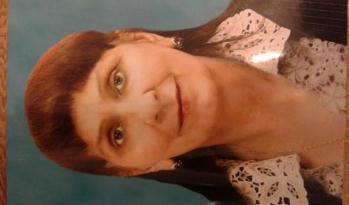 учителя истории и обществознанияБондаренко Любови МихайловныМКОУ «СОШ № 19 им. Л.А. Попугаевой»г. УдачныйМирнинский районРеспублика Саха (Якутия)2014гРаздел 1. Общие сведенияБондаренко Любовь МихайловнаОбразование высшее, в 1973г  окончила Симферопольский государственный университет имени М.В. Фрунзе по специальности история.стаж педагогической работы (по специальности)  41год;в данной должности    41 год; в данном учреждении 38 лет.Сведения о повышении квалификации:Когда учитель перестаёт учиться, в нём умирает учитель. Пользуясь этим, неотъемлемым  для себя принципом, регулярно прохожу курсы  повышения квалификации: Курсы повышения квалификации по теме «Историко-обществоведческое            образование в условиях модернизации образования» (г. Якутск – 2006год)Курсы «Информационные технологии в деятельности учителя- предметника» ( удостоверение № 4852; 2009гФундаментальные курсы (144 часа) в учебно-методическом центре Педагогического института ФГАОУ ВПО «Северо-Восточный федеральный университет им. М.К. Аммосова» по программе «Технология внедрения ФГОС в образовательных учреждениях (г. Якутск 2014г). регистрационный номер 707         В настоящее время имею первую  квалификационную  категорию,  срок ее действия до 29.11.2016г.Имею следующие награды, звания, ученую степень, ученое званиеПочетная грамота Министерство образования Республики Саха (Якутия) за достигнутые успехи в деле обучения, воспитания учащихся.(ноябрь 2001г. Якутск)Почетная грамота Министерство Образования Российской Федерации за многолетнюю плодотворную работу в системе образования и успехи в области обучения и воспитания подрастающего поколения, культурного и нравственного развития личности.(5 января 2004г.)Благодарственное письмо Администрация МО «Мирнинский Район» в связи с 50-летним юбилеем г. Мирного и Алмазодобывающей промышленности (2005г.)Благодарственное письмо Главы МО «Город Удачный» За профессионализм и добросовестный плодотворный труд, большой личный вклад в обучение и воспитание выпускников школы ( 2012г)Благодарность Главы Муниципального Образования «Город Удачный»  за особые заслуги и значительный вклад в дело обучения и воспитания подрастающего поколения, многолетней добросовестный труд, высокое профессиональное мастерство, творческий подход в решении поставленных задач. (5 октября 2012г.)Благодарственное письмо директора Удачнинского Горно-Обогатительного Комбината за многолетний добросовестный труд и успехи в развитии и воспитании подрастающего поколения. (г. Удачный февраль 2012г.)Раздел 2. Результаты деятельности.Главным критерием эффективности работы для меня является устойчивый интерес школьников к предмету, их качественные знания, подтверждённые результатами административных контрольных работ, внутри школьными аудитами.Моя педагогическая деятельность даёт положительные результаты, что подтверждено итоговой аттестацией выпускников.                   Результативное участие учащихся в олимпиадах:2010-2011г. – Муллахметов Ильдар 9 класс – Диплом 1 степени в 7 международной  олимпиаде Онлайн2010-2011г. – Кузнезова Ксения 9 класс  – 74б.                        Калугина Маргарита9 класс  – 73б.                        Хазияхметова Алина 9 класс  – 77б.                        Галипова Лилия – 9 класс  70б. в 7 международной олимпиаде Онлайн2013-2014г. Буханова Татьяна 6 класс – диплом 3 степени в конкурсе «Вот задача»  2014-2015г. Коклина Анастасия 9 класс – призовое место в районной олимпиаде по обществознанию.  Раздел 3. Научно-методическая деятельность.Учиться – все равно, что плыть против    течения, остановишься – и тебя отнесло назад.Китайская пословицаОдна из задач современной школы – задача социализации учащихся, задача эта очень актуальна в преподавании таких предметов как история и обществознание. Формирование универсальных учебных действий возможно с использованием инновационных технологий.Исходя из этого, применяю  технологии на уроках истории и обществознания: проблемного обучения, использования игровых методов, лекционно-семинарскую систему, ИКТ, активные методы обучения, метод проектов.Обучение личностно-ориентированное, т.к. одна из задач учителя – формирование умений самостоятельного поиска, анализа и оценки полученной информации.История и обществознание отличаются от других предметов тем, что способствуют формированию собственных норм и ценностей, установлению отношений с окружающими, формированию активной жизненной позиции. Поэтому на уроках использую различные приемы, способствующие активизации познавательной деятельности учащихся, развитию критического мышления и умения аргументировать свое мнение.Использование проблемных задач и вопросов, которые помогают мыслить, раздумывать, рассуждать, искать ответ на поставленный вопрос,  начинаю с 5 класса. Развиваться помогает многочисленная литература по этому вопросу: Степанищев А.Т. «Проблемные задачи по истории России» ; Гевуркова Е.А., Егоров В.И.,Колосков А.Г., Ларина Л.И. «История России: проблемы, события, люди» ; Володина С.И. «Основы правовых знаний» . Литературу можно и не называть, т. к. большую помощь сейчас получаем  во всемирной паутине – интернет.Кроме проблемных задач и вопросов, использую и другие задания, направленные на активизацию познавательной деятельности учащихся.Отыскать в тексте правильный ответ на поставленный вопрос. Такие задания способствуют умению находить и выделять главное, формируют навыки работы с текстом. Установить соответствие между словами и их значением. Это способствует усвоению новых понятий, их запоминанию. Такие задания лучше всего применять после изучения определенной темы. Закончи предложение (выбрав правильный ответ или без вариантов ответа).Назови одним словом. Подобные задания относятся к работе над понятийным рядом, что, безусловно, способствует запоминанию и усвоению терминов-понятий.Составить рассказ по определенной теме. Такой прием позволяет увидеть,  как дети усвоили понятия, как применяют их на практике. В то же время, это полет фантазии, развитие творчества. Составление рассказа от лица участника событий вызывает большой интерес учащихся.Дать оценку явлению или событию. Подобные задания учат осмысливать, анализировать, оценивать, высказывать свое мнение. Доказывать его, что имеет немаловажное значение. Выполняя именно такие задания, каждый ученик должен иметь возможность быть выслушанным и понятым, и каждая точка зрения должна быть услышана, осмыслена.Составление кроссвордов по определенной теме. Такой прием работы способствует активизации познавательной деятельности, делает работу интересной, позволяет работать с дополнительной литературой. В то же время идет работа по закреплению понятийного ряда, оттачивается умение составлять вопросы, видеть главное и отсеивать второстепенное.Расположи в хронологической последовательности. Как правило,  вопросы, связанные с хронологией, для учащихся являются сложными. Но применение подобных заданий активизирует мышление, способствует запоминанию. А если усложнять вопросы добавлением событий, личностей, то это позволяет лучшему запоминанию исторической эпохи.Составление тестовых вопросов по изученным темам. Такие задания используются в классах среднего и старшего звена. Они способствуют формированию умений работать с книгой, текстом, умению выделять главное, умению составлять вопросы, запоминать понятийный ряд.Организация самостоятельной работы с различной литературой, Интернет - ресурсами, другими источниками. Подобная работа может использоваться при подготовке учащихся к семинарам, диспутам в старшей школе, при выполнении олимпиадных заданий. Работая самостоятельно, учащиеся расширяют свой кругозор, учатся обобщать и делать выводы, развивается их речь. А в ходе занятий учащиеся учатся слушать и слышать мнение других по такому же вопросу, воспринимать его, соглашаясь или нет.Дискуссия  и ее разновидность позиционная дискуссия.  В ходе ее можно увидеть, как учащиеся могут применять полученные знания, как способны отстоять свою точку зрения,  выслушать и воспринять чужое мнение и не только. В ходе позиционной дискуссии ученик  может, что называется, взглянуть на проблему, другое – чужое ему мнение - своими глазами. Во время работы  учащиеся делятся на три группы – команды: защитники, оппоненты, аналитики. Команды будут меняться местами: те, кто были защитниками, в следующем действии будут оппонентами, а оппоненты перейдут в группу аналитиков. Это и даст возможность каждой команде и каждому участнику взглянуть на проблему с разных сторон. Обсуждение проблемы завершается подведением итогов.Работа в малых группах ,  «мозговой штурм», «мозговая атака» - это приемы, относящиеся к активным методам обучения.Приемы эти могут использоваться на разных этапах урока,  работа в группе учит детей считаться с мнением другого, чья точка зрения отличается от твоей, учит отстаивать свою точку зрения цивилизованным путем, учит договариваться, согласовывать разные мнения, почувствовать себя в роли лидера или ответственного представителя группы при проведении исследования, презентации ответа или мнения группы.А это все элементы процесса социализации личности.Суть  мозгового штурма  в том, чтобы создать условия для умственного напряжения при решении той или иной проблемы у всех участников работы. Партнерство выступает фактором раскрепощения, максимальной раскованности личности, свободы воображения. Каждый участник понимает, что на него надеются в общем продвижении к решению, и эти ожидания активизируют мыслительную деятельность каждого члена группы.ИКТ технологии дают мне возможность сделать урок не просто интересным и красочным, но и содержательным, не только на каком-то отдельном этапе, а на протяжении всего учебного процесса.   Я считаю, что применение ИКТ технологий:усиливает положительную мотивацию обучения, активизирует познавательную деятельность учащихся;позволяет проводить уроки на высоком методическом, эстетическом и эмоциональном уровне; обеспечивает возможность привлечения большого количества дидактического материала;повышает объем выполняемой работы на уроке; обеспечивается высокая степень дифференциации обучения;расширяется возможность самостоятельной деятельности; формируются навыки исследовательской деятельности;доступ к различным справочным системам, электронным библиотекам, и многое другое.Все вышеперечисленное способствует повышению качества образования. А во внеурочной деятельности, где временной ресурс больше, используем метод проектов: участие в конкурсе проектов «Алмазная россыпь проектов», конкурсе социально-значимых проектов школы.Главным считаю, что ребята имеют право на свое мнение, имеют право его отстаивать, защищать. Поэтому и во внеклассной работе использую такую форму как позиционная дискуссия, создание проблемы при решении определенных вопросов, мозговой штурм, метод проектов.Главное, пожалуй, не то какие приемы, технологии используются. Главное использование их в системе. Только тогда можно получить результат.Целью любой воспитательной системы является формирование гармонично развитой личности. Целью современной школы является формирование личности информационной, то есть способной не только, и не столько выполнять свои функции, сколько принимать критические решения и устанавливать новые отношения в быстро меняющейся реальности. От учителя, а значит от меня, в данных условиях требуется построить педагогический процесс в соответствии с потребностями и целями современного общества. Моя деятельность направлена на управление активной и сознательной деятельностью  обучающихся по усвоению учебного материала. Но сам учебный процесс невозможен без активной деятельности учеников как субъектов учения. Моё педагогическое кредо – создание благоприятных условий для воспитания компетентного выпускника, который справится со многими возникшими проблемами путём раскрытия его индивидуальных возможностей, через личностно – ориентированный подход, что соответствует проблеме работы школы.На своих уроках я формирую следующие ключевые компетенции учеников: учебно-познавательные компетенции: приучаю планировать, анализировать, делать самооценку, самостоятельно добывать знания;информационные компетенции:  учу самостоятельно готовить сообщения, проекты с использованием различных источников информации, поиск и отбор необходимой информации, её преобразование, сохранение и передача;коммуникативные компетенции: воспитываю умение общаться со сверстниками и взрослыми людьми, работать в группе, коллективе, отстаивать свою точку зрения, слушать и слышать другихПознавательный интерес не присущ человеку от рождения. Он формируется и развивается только в деятельности. Большую роль в активизации познавательной деятельности  играет интерес учащегося к тому, что он делает. Развивая интерес к познанию, стараюсь приобщать учащихся к участию в разных конкурсах, викторинах, олимпиадах. Дети, принимающие участие, разные по уровню знаний, принимая участие в заочных олимпиадах, они все ставятся в равные условия: могут работать с разными источниками, искать ответы на вопросы, расширяя свои знания. А успех – он окрыляет человека. Не всегда лауреатами становятся те, кто хорошо учится. Это поднимает самооценку, создает возможности для дальнейшего роста, появляется желание доказать, что ты можешь. Разумеется, способствует это и повышению интереса к предмету.	Растут дети, растет и сам учитель, т.к. невозможно отставать от своих учеников.	Самой также приходится осваивать новое: учиться и еще раз учиться. Работаю над темой самообразования: « Использование активных методов обучения  в  процессе изучения истории и обществознания , как способ активизации и мотивации учащихся».	Активные методы обучения становятся популярными в последнее время, также как и ИКТ технологии, как интерактивные технологии, как исследовательские технологии и проектные технологии. Главное их отличие в том, что учащиеся не просто накапливают знания, умения и навыки, а применяют их в практической деятельности. В этих условиях меняется и сам учитель, он больше становится организатором, консультантом. Делать это очень трудно, трудно отходить  от традиционных методов преподавания.Обоснование выбора УМКВажную роль в обучении истории и обществознания играет методическое обеспечение: учебно-методические и наглядные пособия, дидактический материал, технические средства обучения.По истории и обществознанию работаю по УМК издательства «Просвещение» и «Русское слово».                                                                                                                           Основанием для выбора УМК послужило  наличие  разработанных учебных программ, методических пособий для учителя, учебников, контролирующих материалов. Правда, в 2013-14 учебном году встал вопрос перехода на учебники автора Л.Н.Боголюбова по обществознанию, т.к.10-11 класс – профильные классы. Поэтому, перейдя в 10 и 11 классах на учебники Л.Н.Боголюбова, планируем перейти с 6 класса на линию учебников Л.Н.Боголюбова.Учебно-методический комплекс отвечает следующим требованиям:Соответствует стратегии модернизации содержания образования – ФГОС первого поколения.Соответствует современному уровню базовой науки.Соответствует возрастным особенностям обучающихся, их познавательным интересам и возможностям.Обеспечивает преемственность содержания.Раскрывает межпредметные связи.Учебники входят в федеральный перечень пособий, прошедших экспертизу, рекомендованных Минобрнауки РФ к использованию в образовательном процессе.Используя в работе данные УМК, дополняя их, изменяя в соответствии с возможностями учащихся, добиваюсь положительных результатов: учащиеся успешно сдают экзамены в форме ГИА и ЕГЭ.2. Учебно-методическая база.Постоянно работаю над пополнением учебно – методической базы.ТСО:На данном этапе работаю в кабинете истории, обществознания, оснащенном компьютером.       Кабинет соответствует требованиям СанПин и ТБ.Программное обеспечение:Дидактические материалы, справочники:Папки с дидактическими файлами (карточки, тесты, раздаточный материал) пополняются регулярно:Создаю ЭО ресурсы как сопровождение к уроку (презентации в Power Poin);Для подготовки к урокам применяю компьютерные программы  Microsoft Office Word, Microsoft Office Power Point,  Microsoft Office Excel, и др, что позволяет создавать собственные презентации к урокам; Использую готовые мультимедийные презентации на уроках и во внеурочное время; Использую ЭОР, созданные коллегами.Результаты ЕГЭ, ГИА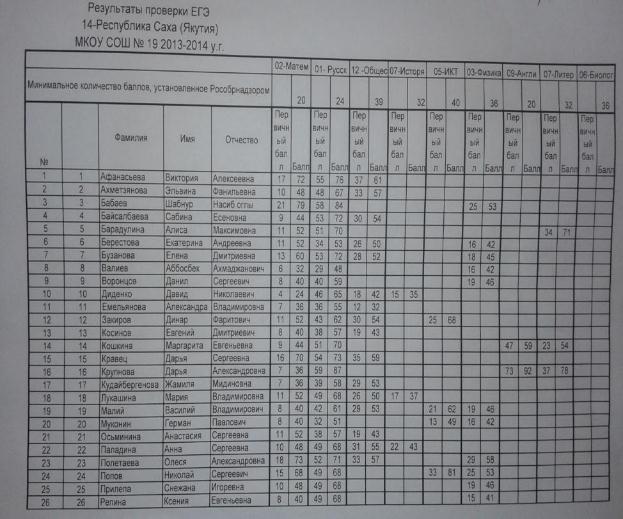 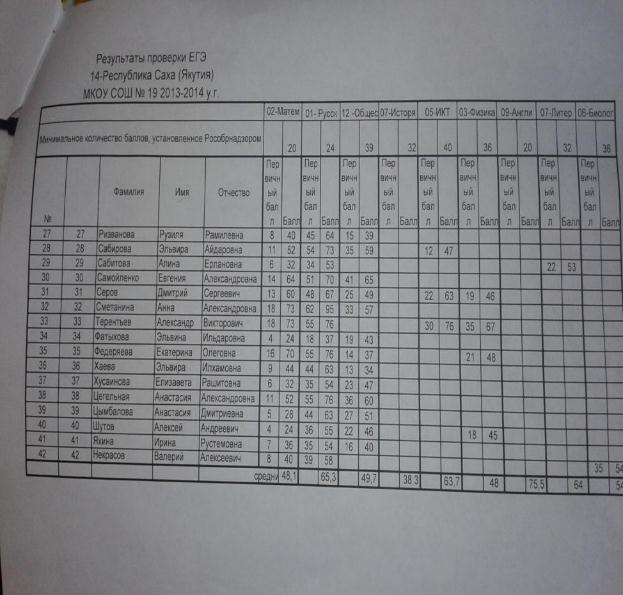 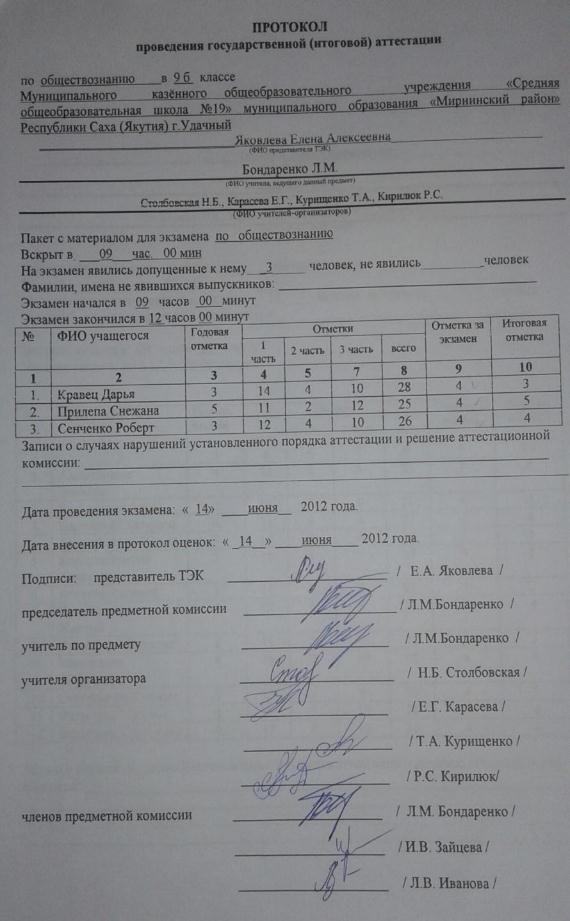 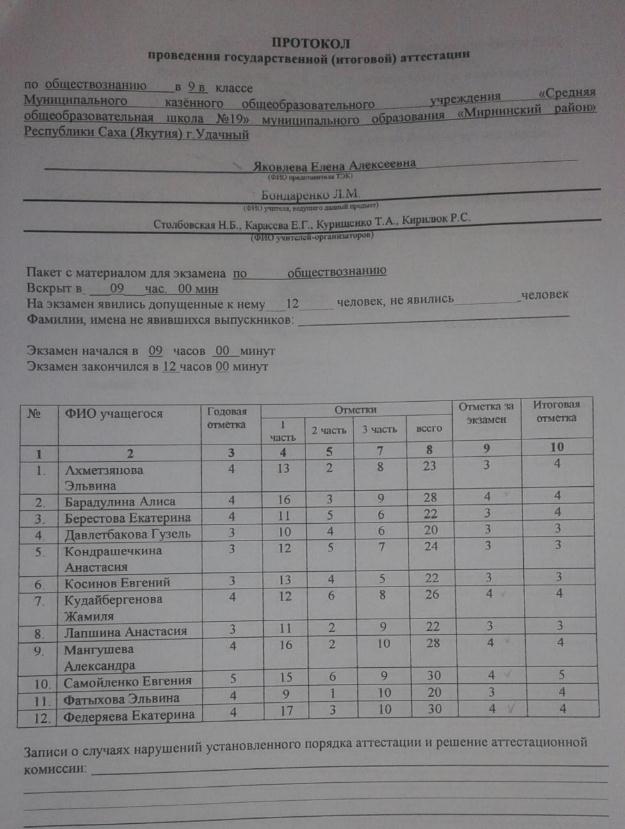 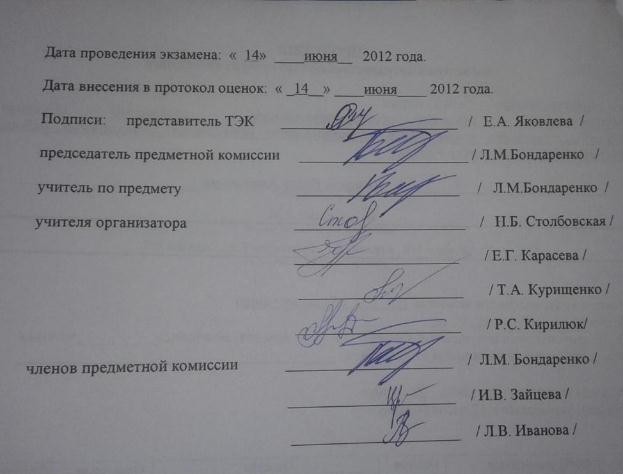 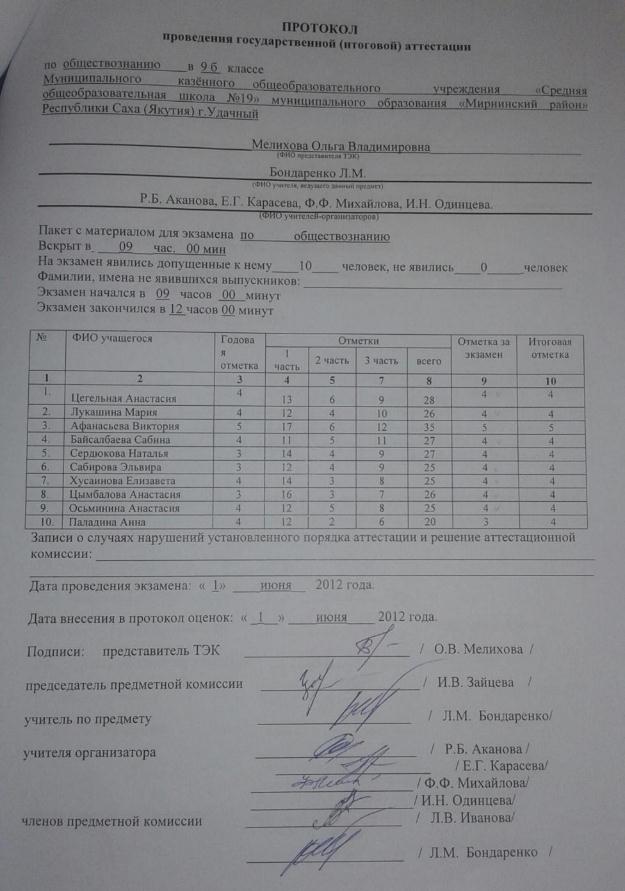 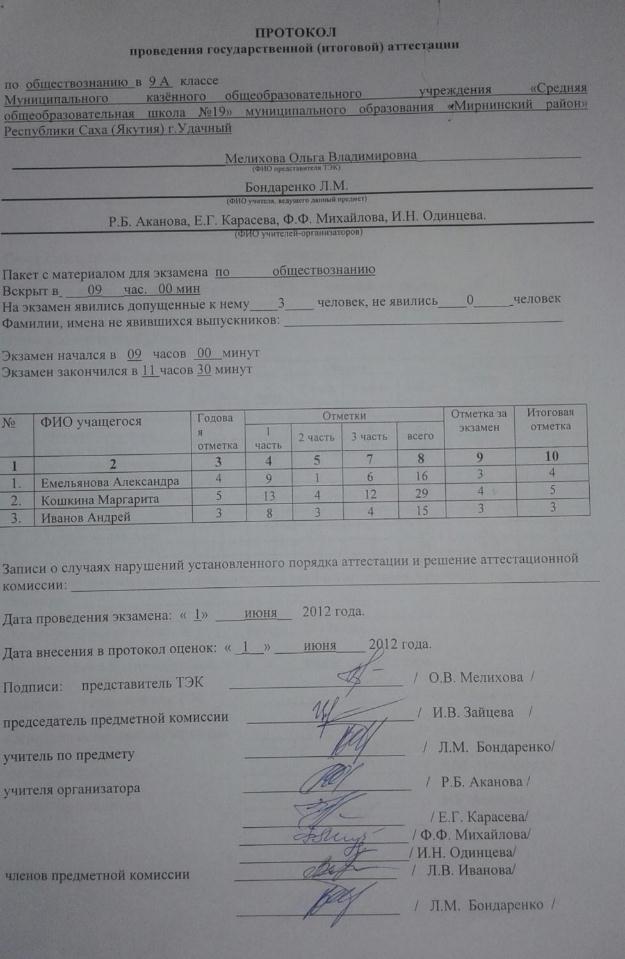 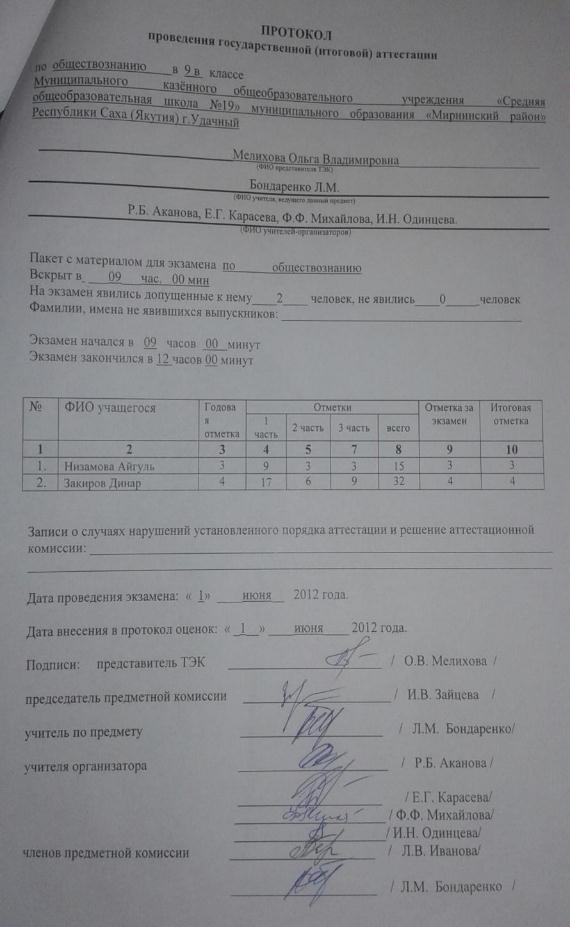 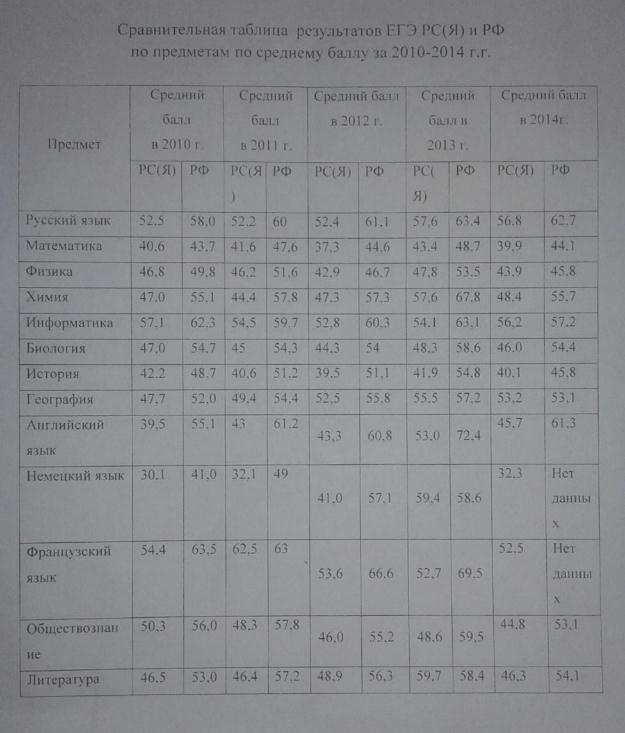 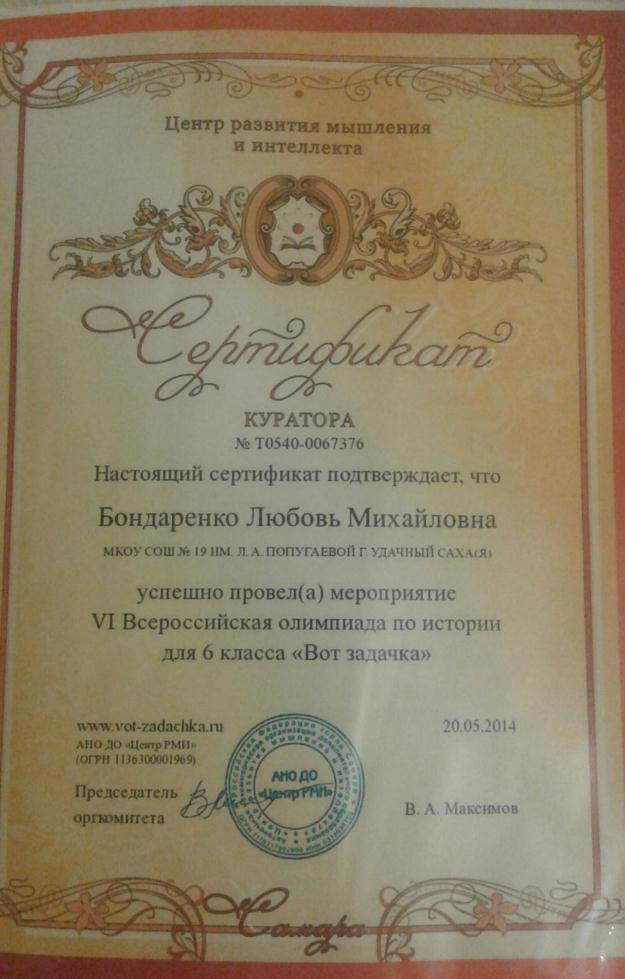 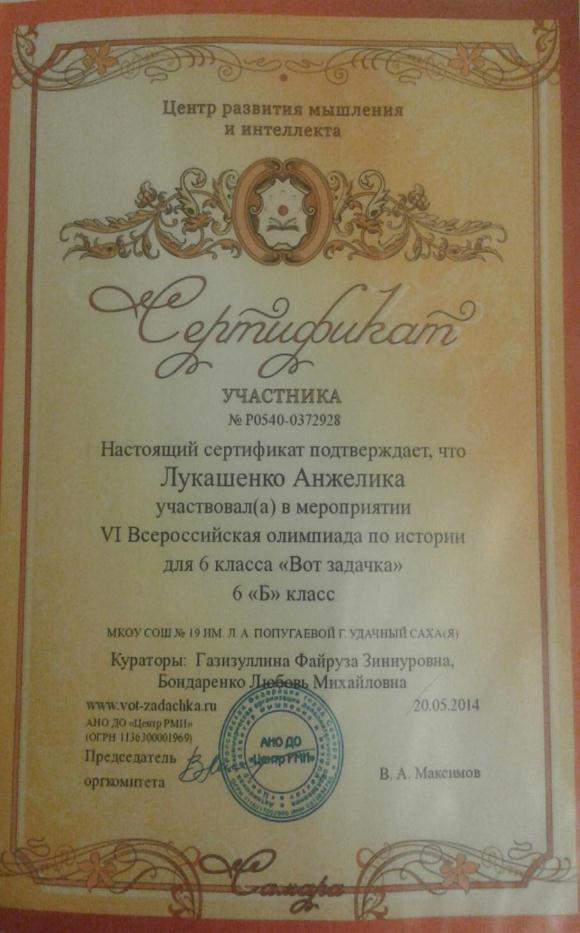 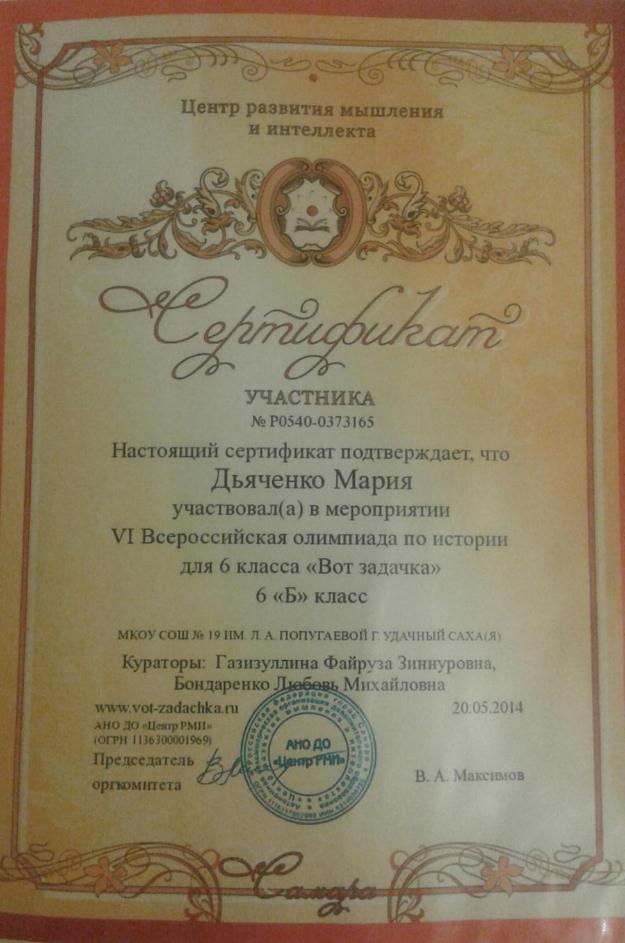 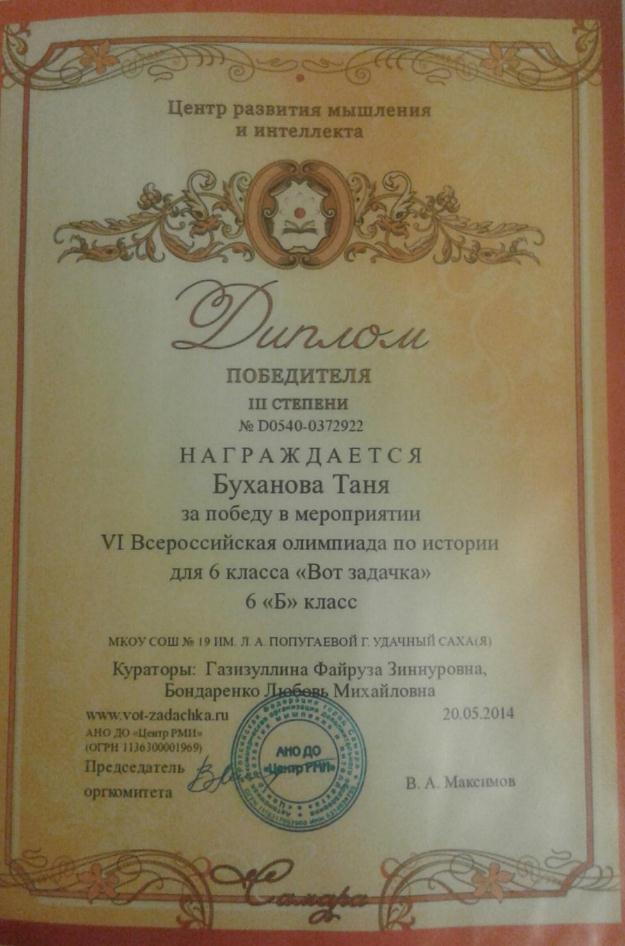 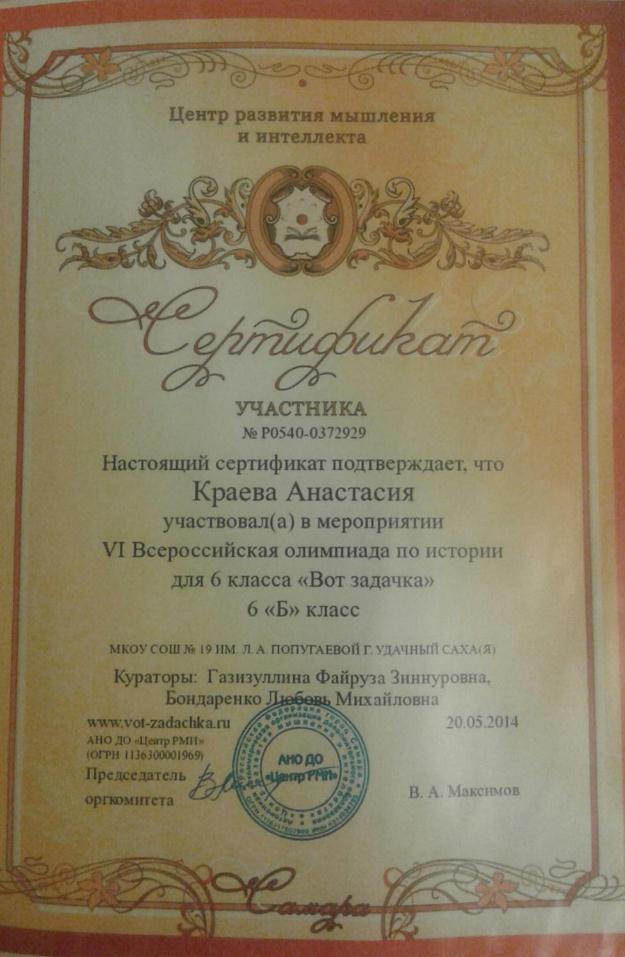 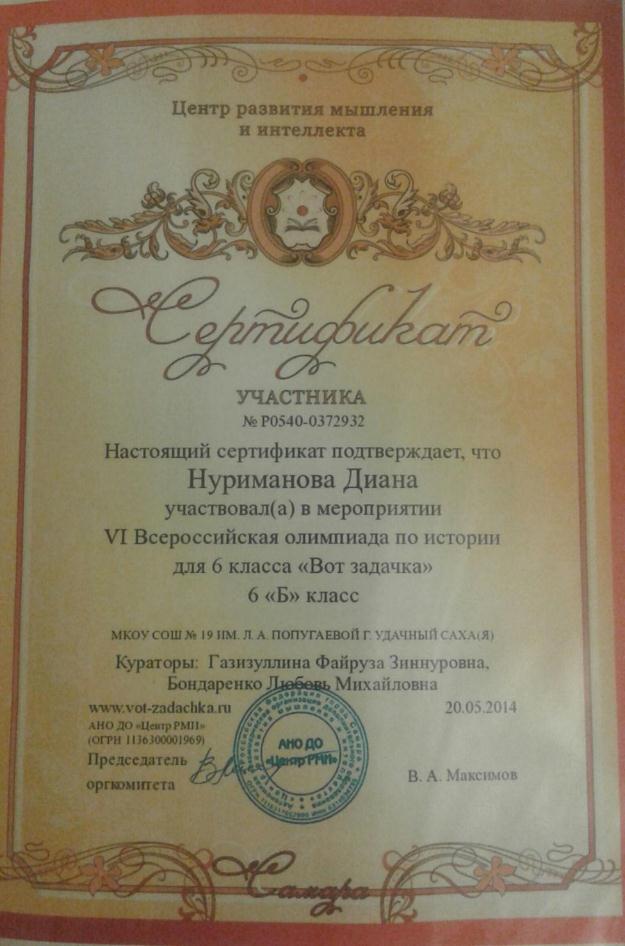 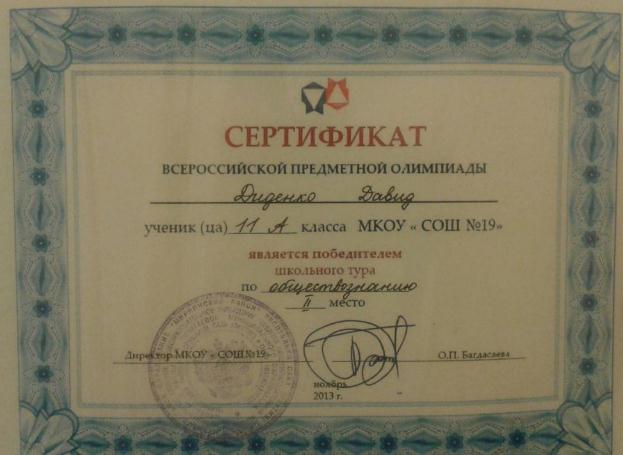 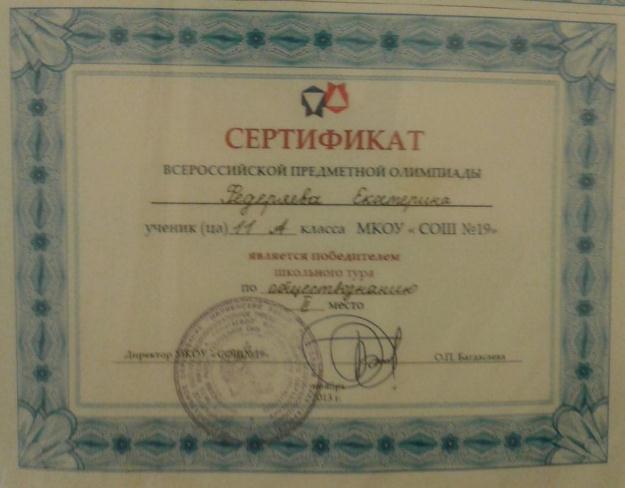 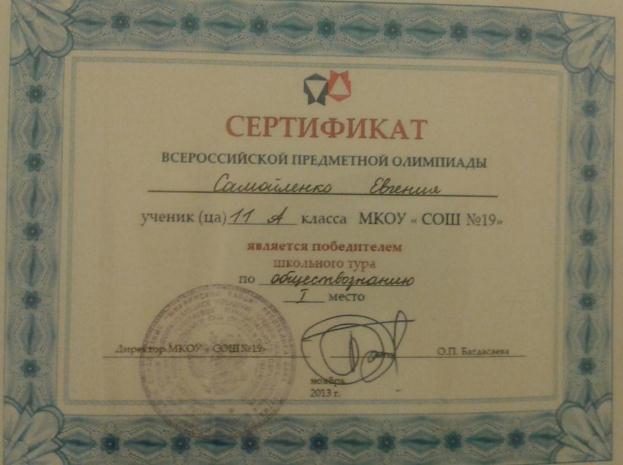 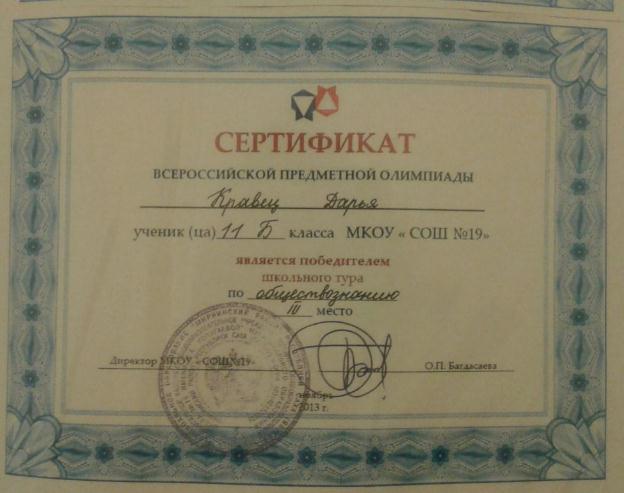 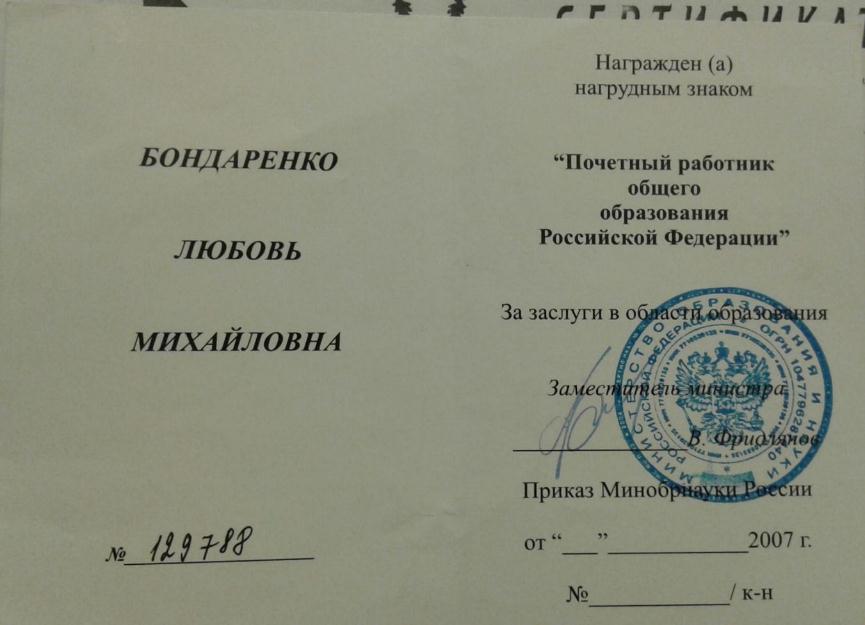 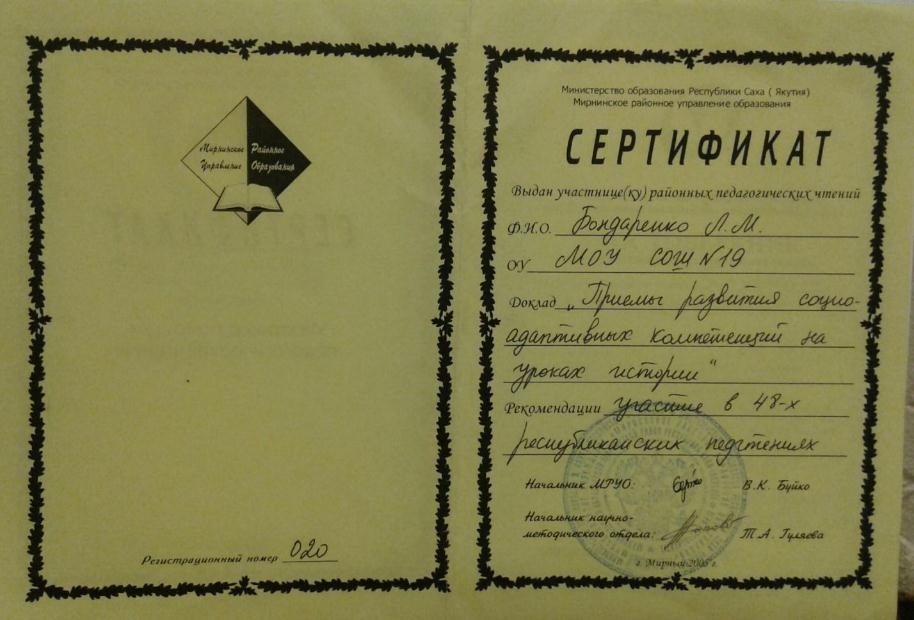 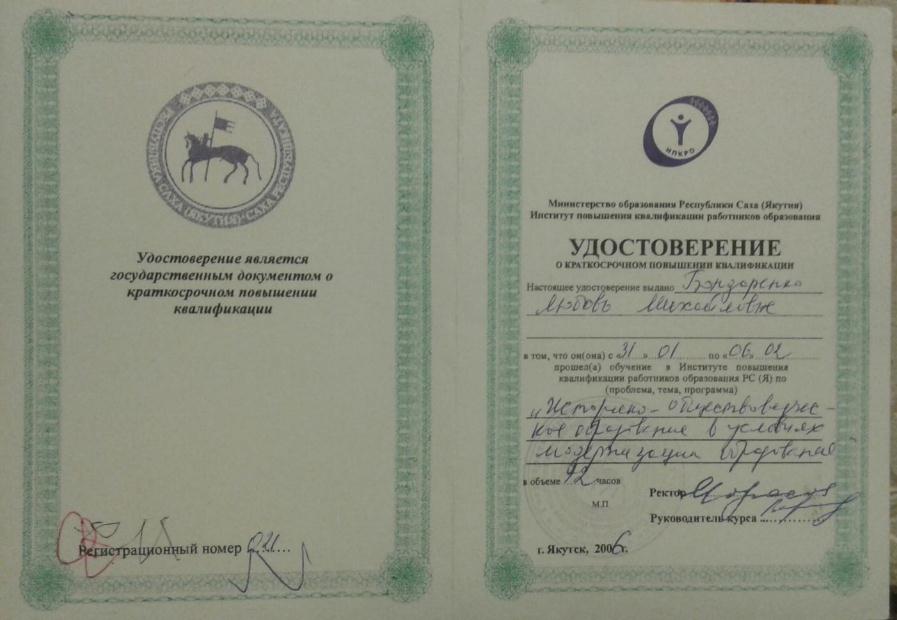 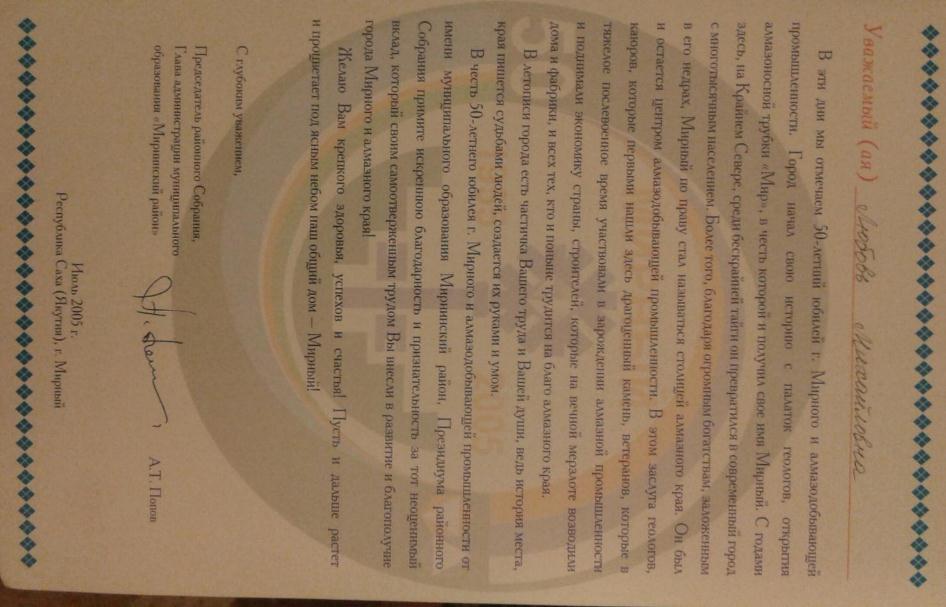 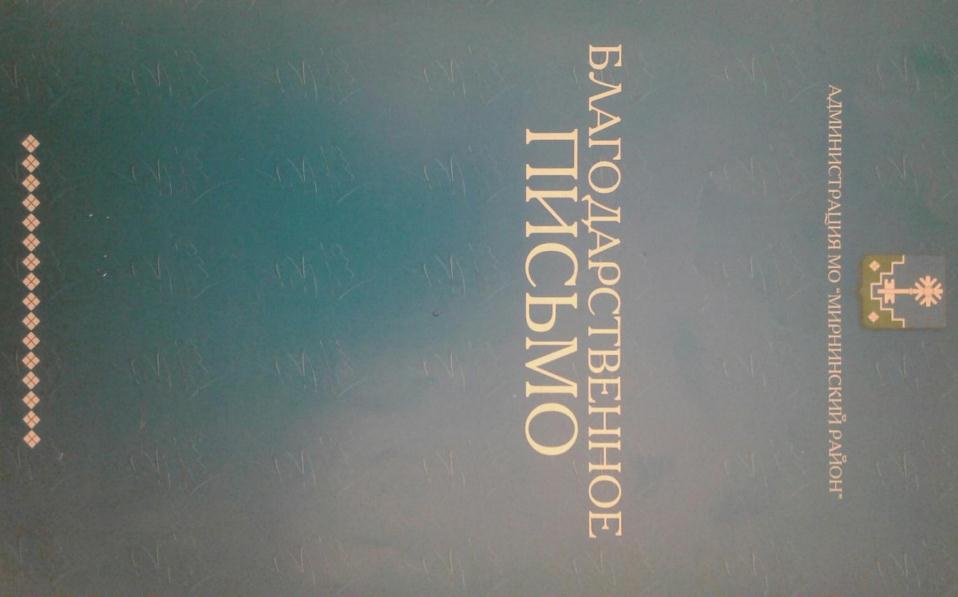 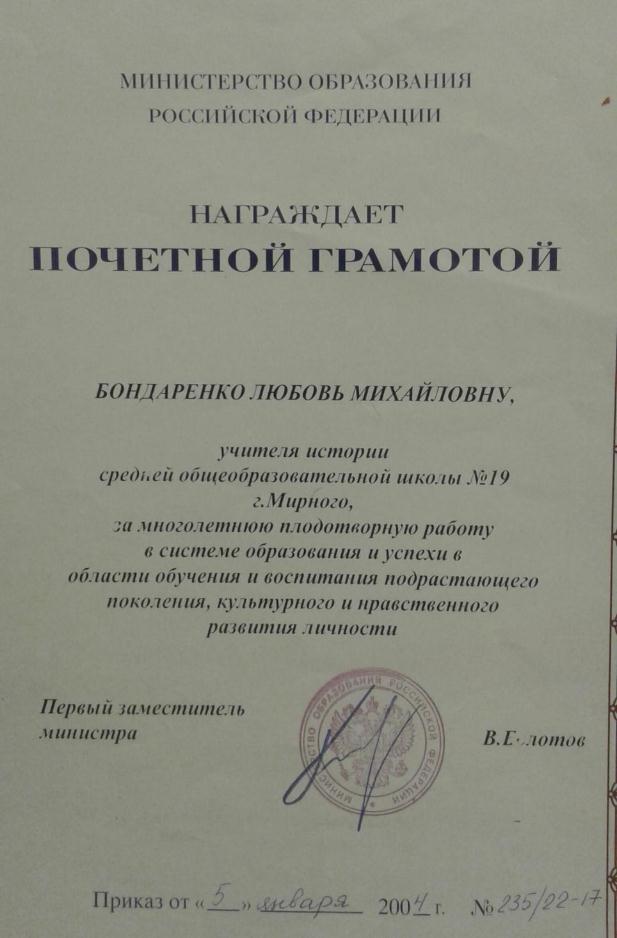 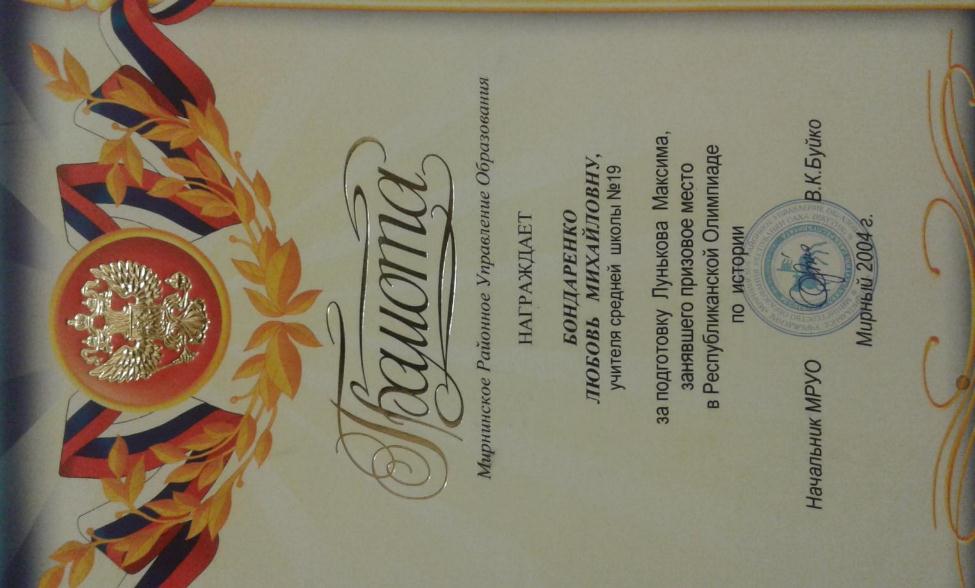 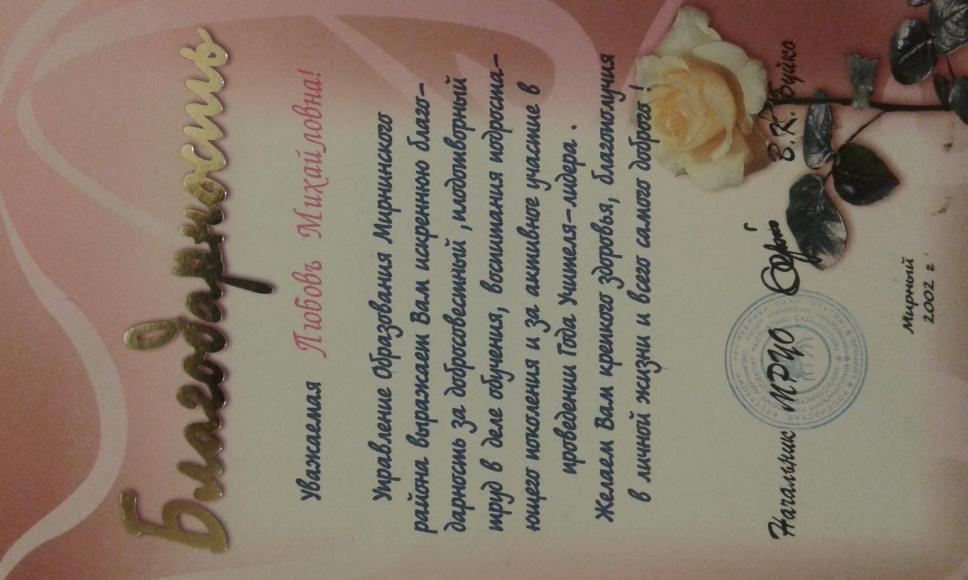 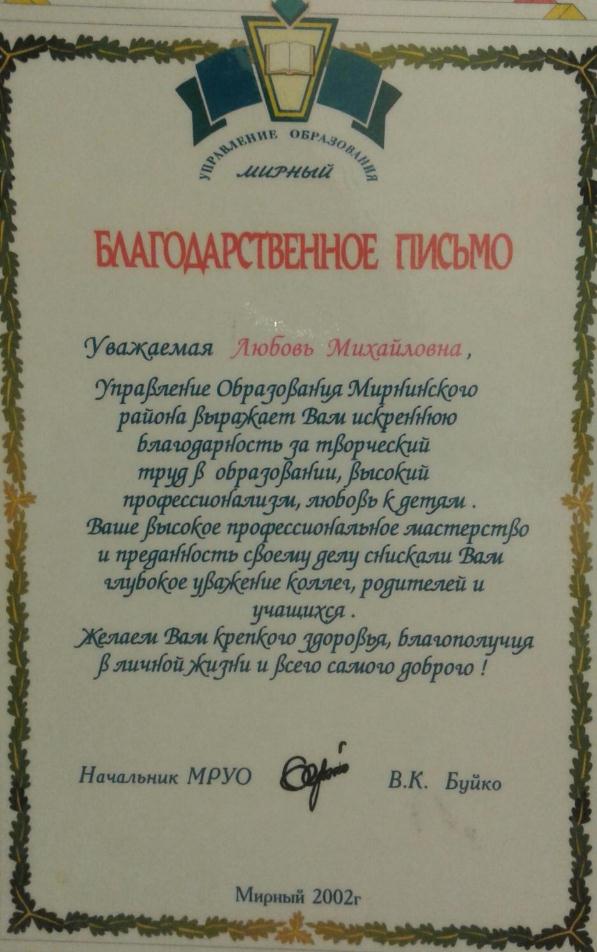 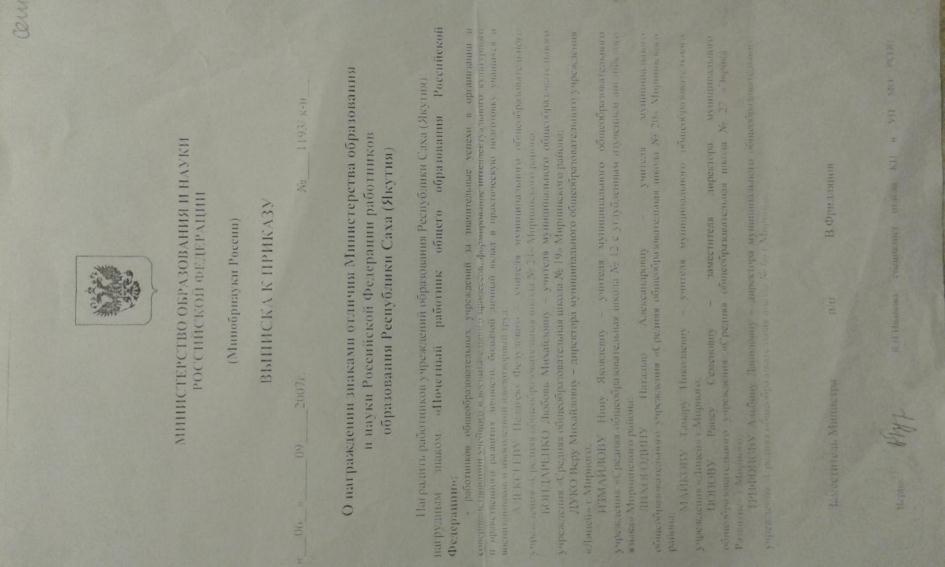 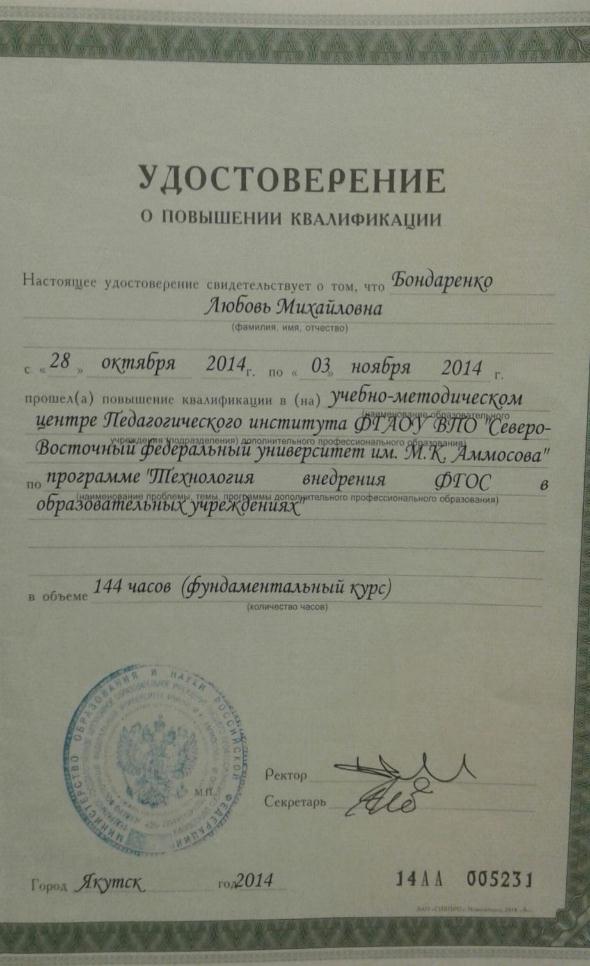 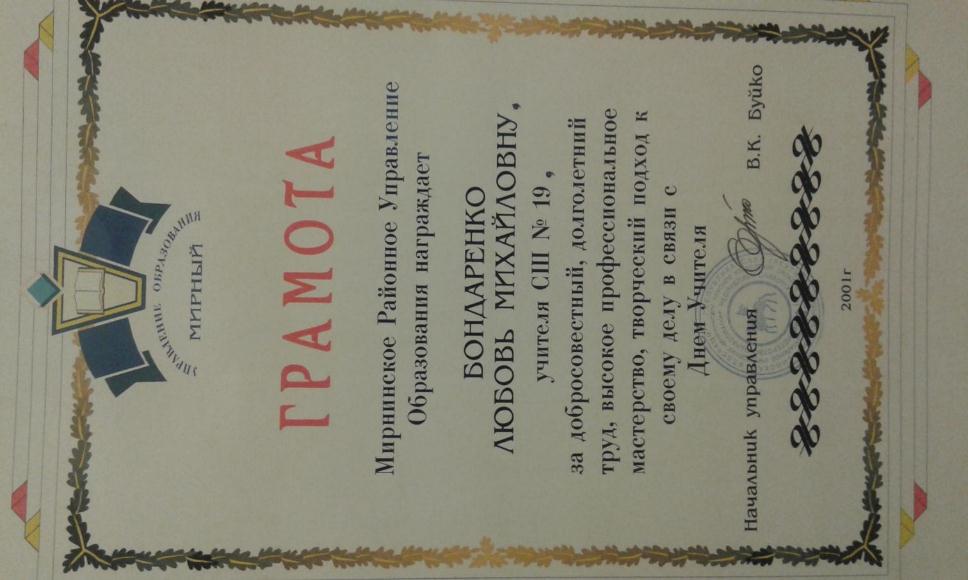 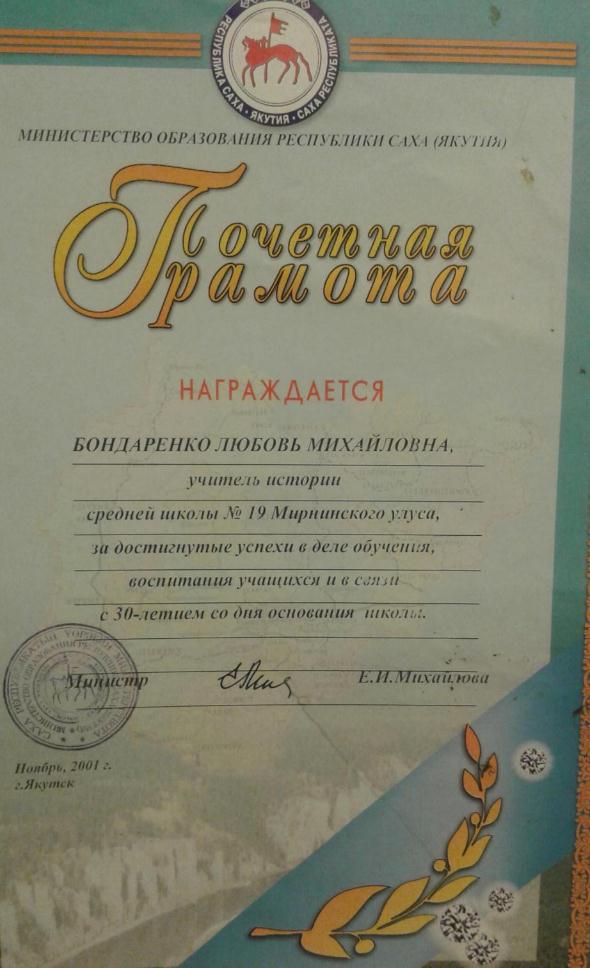 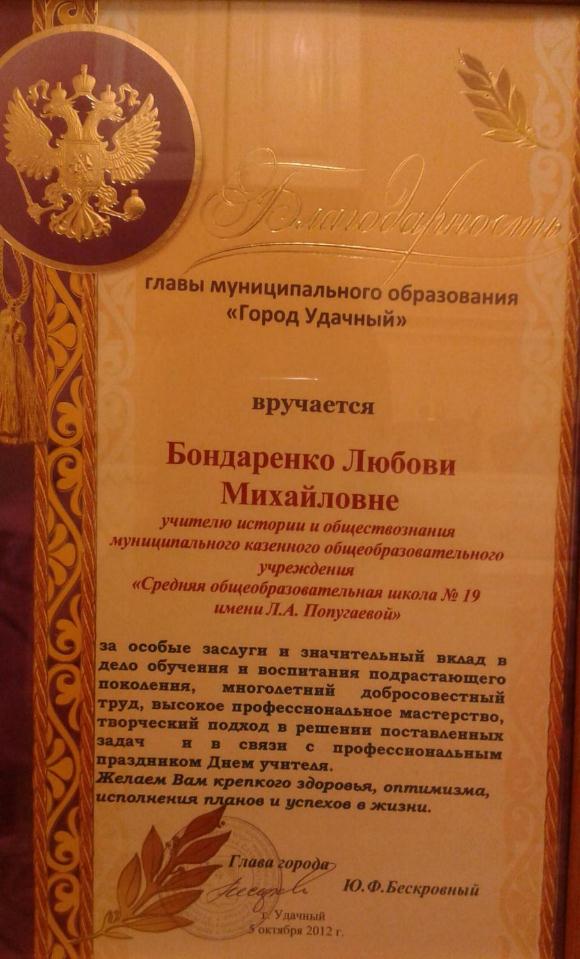 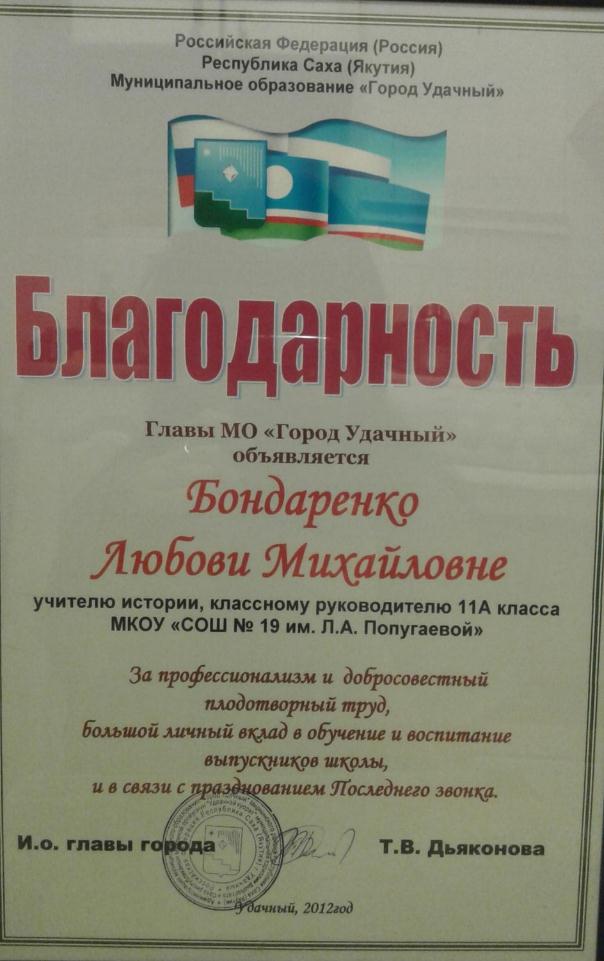 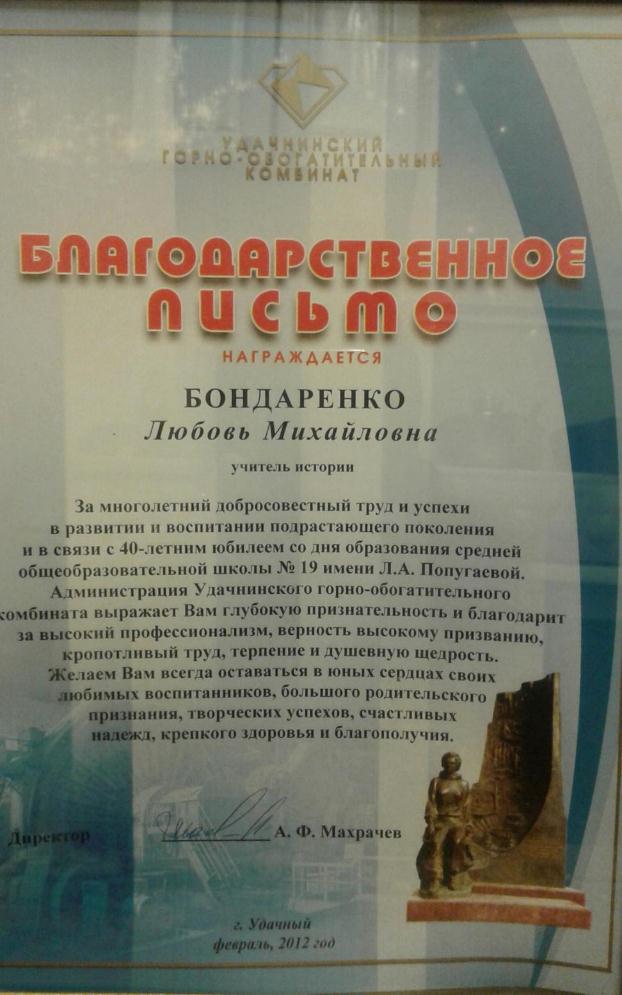 Учебный год ПредметКлассыУспешностьКачество Средний балл2011-2012история10,1198%54,13,6обществознание7,1199,5%52,63,62012-2013история7,8100%51,23,6обществознание7,11100%523,62013-2014история10,1198%743,7обществознание7,1199%68Кол-во уч-сяуспеваемостькачествоСредний баллЕГЭ -  2011обществознание3910057,66ЕГЭ – 2011 история110074ЕГЭ 2012-13 обществознание2910061,65ГИА 2011-10121510073предметклассУМКиздательствоистория5А.А.Вигасин, Г.И.Годер, И.С.Свенцицкая. История древнего мираПросвещениеИстория древнего мира5КИМы «История древнего мира»( соответствует ФГОС)Москва, «Вако»История древнего мира5М.Брандт «Тесты. История древнего мира»Москва, «Дрофа»история10А.Н.Сахаров, А.Н.Боханов.История России с древнейших времен до конца 16 века; 17-19 века.Москва, «Русское слово»10Я.В.Соловьев, Е.А.Гевуркова. История. Типовые варианты заданий ЕГЭ.«Астрель»10КИМы  История 10 класс«Вако»10-11О.Г.Веряскина. История. Подготовка к ЕГЭЛегионобществознание7А.И.Кравченко «Обществознание 7 класс»«Русское слово»7И.С.Хромова. Тесты к учебнику А.И.КравченкоРусское слово7КИМы  Обществознание 7 класс«Вако»обществознание8А.И.Кравченко «Обществознание 8 класс»«Русское слово»8И.С.Хромова. Рабочая тетрадь к учебнику А.И.Кравченко.Русское слово8КИМы  Обществознание 8 класс«Вако»8Е.Н.Калачева. Обществознание. Итоговая аттестация. Типовые тестовые задания. 8 класс«Экзамен»8С.В.Краюшкина. Обществознание. Типовые тестовые задания 8 класс«Экзамен»обществознание9А.И.Кравченко «Обществознание 9 класс»«Русское слово»9Л.Е.Иркова. Обществознание. Тематический контрольНациональное образование9КИМы  Обществознание 9 класс«Вако»8-9Обществознание. Сборник тематических тестов.Интеллект - Центр9О.А.Котова, Т.Е.Лискова. ГИА 2013. Тренировочные вариантыФИПИ, Астрель9П.А.Баранов. Полный справочник для подготовки к ГИА,Астрельобществознание10Л.Н.Боголюбов «Обществознание 10 класс» учебник для профильных классов«Просвещение»10Е.А.Певцова. Право. Основы правовой культуры. В 2 частяхРусское слово10-11Модульный актив-курс «Обществознание!«Национальное образование»10-11О.Макаров.Мультимедийный репетитор. Обществознание полный курс«Питер»10-11Е.Л.Рутковская. ЕГЭ. Тематические и типовые экзаменационные варианты.«Национальное образование10-11А.Ю.Лазебникова, М.Ю.Брандт. Обществознание. Практикум. ЕГЭ 2014.Экзамен10-11А.Ю.Лазебникова, Е.Л.Рутковская, Е.С.Королькова. ЕГЭ 2014. Типовые тестовые заданияЭкзамен10-11А.Ю.Лазебникова, Е.Л.Рутковская, Е.С.Королькова. ЕГЭ 2014. Тематические  тестовые заданияЭкзамен10-11П.А.Баранов, А.В.Воронцов, С.В.Шевченко. Полный справочник для подготовки к ЕГЭАстрель10-11П.А.Баранов, С.В.Шевченко. 50 типовых вариантов экзаменационных работ для подготовки к ЕГЭ.Астрель№п/пНазвание учебника (методического пособия)Название учебника (методического пособия)АвторАвторГод издания, издательствоГод издания, издательство1История древнего мираИстория древнего мираА.А.Вигасин, Г.И.Годер, И.С.СвенцицкаяА.А.Вигасин, Г.И.Годер, И.С.СвенцицкаяПросвещениеПросвещение2КИМы «История древнего мира»( соответствует ФГОС)КИМы «История древнего мира»( соответствует ФГОС)Москва, «Вако»Москва, «Вако»3 «Тесты. История древнего мира» «Тесты. История древнего мира»М.БрандтМ.БрандтМосква, «Дрофа»Москва, «Дрофа»4История России с древнейших времен до конца 16 века; 17-19 века.История России с древнейших времен до конца 16 века; 17-19 века.А.Н.Сахаров, А.Н.Боханов.А.Н.Сахаров, А.Н.Боханов.Москва, «Русское слово»Москва, «Русское слово»5Диск «История России 9-11 классы»Диск «История России 9-11 классы»Изд-во «Учитель», 2010Изд-во «Учитель», 20106Диск «Интерактивный тренинг – подготовка к ЕГЭ»Диск «Интерактивный тренинг – подготовка к ЕГЭ»Новая школа. 2007Новая школа. 20077Диск «История. Тестовый контроль» 5-6 классДиск «История. Тестовый контроль» 5-6 классИзд-во «Учитель» 2010Изд-во «Учитель» 20108История. Типовые варианты заданий ЕГЭ.История. Типовые варианты заданий ЕГЭ.Я.В.Соловьев, Е.А.Гевуркова.Я.В.Соловьев, Е.А.Гевуркова.«Астрель»«Астрель»9КИМы  История 10 классКИМы  История 10 класс«Вако»«Вако»10История. Подготовка к ЕГЭИстория. Подготовка к ЕГЭО.Г.Веряскина.О.Г.Веряскина.ЛегионЛегион11 «Обществознание 7 класс» «Обществознание 7 класс»А.И.КравченкоА.И.Кравченко«Русское слово»«Русское слово»12. Тесты к учебнику А.И.Кравченко И.С.Хромова И.С.ХромоваРусское словоРусское слово13КИМы  Обществознание 7 класс«Вако»«Вако»14 «Обществознание 8 класс»А.И.КравченкоА.И.Кравченко«Русское слово»«Русское слово»15. Рабочая тетрадь к учебнику А.И.Кравченко.И.С.ХромоваИ.С.ХромоваРусское словоРусское слово16КИМы  Обществознание 8 класс«Вако»«Вако»17. Обществознание. Итоговая аттестация. Типовые тестовые задания. 8 классЕ.Н.КалачеваЕ.Н.Калачева«Экзамен»«Экзамен»18Обществознание. Типовые тестовые задания 8 классС.В.Краюшкина.С.В.Краюшкина.«Экзамен»«Экзамен»19 «Обществознание 9 класс»А.И.КравченкоА.И.Кравченко«Русское слово»«Русское слово»20Диск «Обществознание 9-11»Изд-во «Учитель». 2010Изд-во «Учитель». 201021Диск «Обществознание 8-11»Изд-во «Учитель». 2010Изд-во «Учитель». 201022Обществознание. Тематический контроль 9 классЛ.Е.Иркова.Л.Е.Иркова.Национальное образованиеНациональное образование23КИМы  Обществознание 9 класс«Вако»«Вако»24Обществознание. Сборник тематических тестов.Интеллект - ЦентрИнтеллект - Центр25ГИА 2013. Тренировочные вариантыО.А.Котова, Т.Е.Лискова.О.А.Котова, Т.Е.Лискова.ФИПИ, АстрельФИПИ, Астрель26Полный справочник для подготовки к ГИА,П.А.Баранов.П.А.Баранов.АстрельАстрель27 «Обществознание 10 класс» учебник для профильных классовЛ.Н.БоголюбовЛ.Н.Боголюбов«Просвещение»«Просвещение»28Право. Основы правовой культуры. В 2 частяхЕ.А.Певцова.Е.А.Певцова.Русское словоРусское слово29Модульный актив-курс «Обществознание»«Национальное образование»«Национальное образование»30Мультимедийный репетитор. Обществознание полный курс с дискомО.Макаров.О.Макаров.«Питер»«Питер»31ЕГЭ. Тематические и типовые экзаменационные варианты.Е.Л.Рутковская.Е.Л.Рутковская.«Национальное образование«Национальное образование32Обществознание. Практикум. ЕГЭ 2014.А.Ю.Лазебникова, М.Ю.Брандт.А.Ю.Лазебникова, М.Ю.Брандт.ЭкзаменЭкзамен33ЕГЭ 2014. Типовые тестовые заданияА.Ю.Лазебникова, Е.Л.Рутковская, Е.С.Королькова.А.Ю.Лазебникова, Е.Л.Рутковская, Е.С.Королькова.ЭкзаменЭкзамен34ЕГЭ 2014. Тематические  тестовые заданияА.Ю.Лазебникова, Е.Л.Рутковская, Е.С.Королькова.А.Ю.Лазебникова, Е.Л.Рутковская, Е.С.Королькова.ЭкзаменЭкзамен35Полный справочник для подготовки к ЕГЭП.А.Баранов, А.В.Воронцов, С.В.Шевченко.П.А.Баранов, А.В.Воронцов, С.В.Шевченко.АстрельАстрель36 50 типовых вариантов экзаменационных работ для подготовки к ЕГЭ.П.А.Баранов, С.В.ШевченкоП.А.Баранов, С.В.ШевченкоАстрельАстрель